Burmistrz Miasta i Gminy Buk                                                                                      ul. Ratuszowa 1                                                                                                                64-320 BukWNIOSEKo wydanie zezwolenia na sprzedaż napojów alkoholowychOznaczenie rodzaju zezwolenia : (zaznaczyć właściwe „X”)     handel       gastronomia                                „A” – do 4,5 % zawartości alkoholu oraz na piwo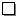                                 „B” – od 4,5 % do 18 % zawartości alkoholu (z wyjątkiem piwa)                                „C” – powyżej 18 % zawartości alkoholuOznaczenie przedsiębiorcy : (imię i nazwisko przedsiębiorcy, miejsce zamieszkania, adres jego siedziby albo nazwa osoby prawnej i adres jej siedziby) .......................................................................................................................................................
..............................................................................................................................................................................................................................................................................................................…………………………………………………………………………………………………………………………………………………………………………………Numer w ewidencji działalności gospodarczej lub w rejestrze przedsiębiorców ( KRS ) :
....................................................................................................................................................NIP:  ................................................................................................................................NIP Spółki: .......................................... Pełnomocnik: ( imię i nazwisko, adres zamieszkania, nr tel. ) ...........................................................................................................................................................W przypadku ustanowienia pełnomocnika do wniosku należy dołączyć dokument stwierdzający udzielenie pełnomocnictwa oraz dowód uiszczenia opłaty skarbowej w kwocie 17 zł, zgodnie z art. 4 ustawy z dnia 16 listopada 2006 r. o opłacie skarbowej (Dz. U. Nr 225, poz. 1635 z późniejszymi  zmianami ).Adres punktu sprzedaży:  ……………………………................................................................................................................
   Lokalizacja punktu sprzedaży (zaznaczyć właściwy):  budynek wielorodzinny,  dom jednorodzinny, pawilon/budynek wolnostojący Adres punktu składowania napojów alkoholowych (magazynu dystrybucyjnego) :...........................................................................................................................................................Przedmiot działalności gospodarczej : handel detaliczny: .............................................................................................................................	                                  (nazwa placówki oraz rodzaj: np. sklep monopolowy, stoisko)	gastronomia: .....................................................................................................................................            (nazwa lokalu oraz rodzaj: np. pub, kawiarnia, bar, restauracja, klub, mała gastronomia)Termin ważności zezwolenia (zezwolenia wydawane są na okres 5 lat) ………………………………………………………………………………………………………….Do wniosku o wydanie zezwolenia należy dołączyć poniższe dokumenty w oryginałach lub kserokopiach poświadczonych przez notariusza albo przez występującego w sprawie pełnomocnika strony  będącego adwokatem, radcą prawnym, rzecznikiem patentowym lub doradcą podatkowym (art. 76a  kodeksu postępowania administracyjnego).*dokument potwierdzający tytuł prawny wnioskodawcy do lokalu, stanowiącego punkt sprzedaży napojów alkoholowych;pisemną zgodę właściciela, użytkownika, zarządcy lub administratora budynku, jeżeli punkt sprzedaży będzie zlokalizowany w budynku mieszkalnym wielorodzinnym;decyzję właściwego państwowego  inspektora sanitarnego o zatwierdzeniu zakładu, o której mowa w art. 65 ust. 1 pkt 2 Ustawy z dnia 25 sierpnia 2006r. o bezpieczeństwie żywności i żywienia (tekst jednolity Dz. U. 2010 nr 136 poz. 914 z późniejszymi zmianami );w przypadku osób prawnych odpis z rejestru przedsiębiorców (KRS).Zezwolenie należy odebrać osobiście po przedstawieniu dowodu osobistego..................................                           ........................                      ...........................     miejscowość                                           data                                   czytelny  podpis (y)*** Wniosek złożony bez wymaganych załączników i nieuzupełniony w terminie 7 dni 
    od wezwania, zostanie pozostawiony bez rozpoznania.Podstawa prawna: art. 64 § 2 ustawy z dnia 14 czerwca 1960r. Kodeks postępowania administracyjnego ( Dz. U. z 2013 r. poz. 267 j.t.).** W przypadku prowadzenia działalności na podstawie umowy spółki cywilnej wymagane są podpisy wszystkich wspólników.Nr tel.  Tel. kom. e-mail